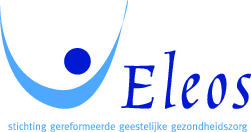 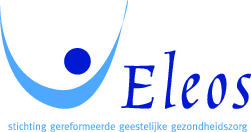 Programma case trainingDinsdag 20 maart 201808.30 – 09.15	Introductie en kennismaken + epidemiologie09.15 – 10.30	Principes voor de omgang met suïcidaal gedrag10.30 – 10.45	Pauze10.45 – 12.30	Systematisch onderzoek van suïcidaal gedrag13.30 – 15.00	Pauze15.00 – 15.15	Structuurdiagnose van suïcidaal gedrag15.15 – 15.30 	Veiligheden continuïteit van zorg15.30 – 16.30 	Indicatiestelling en veiligheidsplan16.30 – 17.00	Chronisch suïcidaal gedrag en afronding.LocatieEleosPrinterweg 21-25Amersfoort